H2OMesélek nektek.-a Felhőmese elmesélése-közben rajzoljátok le, miket láttok! A született alkotások megbeszélése, a táblára való felhelyezéssel.A Víz a legfontosabb anyag a Földön, az élet feltétele.A Föld, az élet kialakulása, mikor jelent meg a víz, az őstengerek szerepe az evolúcióban.-beszélgetés, a gyerekek tudásának kiegészítése.Vizes lábnyomok című írás közös felolvasása.Az ivóvíz tulajdonságainak rögzítése (színtelen, szagtalan, íztelen, megfelelő hőmérsékletű)A tiszta víz nélkülözhetetlenségéről-az állatok indikátor szerepének ismertetésével.Mennyit használunk belőle?- hasonlításokkal. (családok, generációk, nemzetek szokásairól)Mitől függ? fejlettség, intelligencia, szokások megváltozása.A víz körforgása ábra felelevenítése, szennyezésének sokrétű lehetősége és megelőzésének módozatai.Az előállítás költségeinek a megvitatása, kihegyezve a környezetvédelmi vonatkozásokra.Az 5. osztályos  MOZAIKOS természetismeret tankönyv képeinek felhasználásával szót ejtünk a halmazállapot változásairól is. A tankönyv Vizsgálódj! utasításainak megfelelően kísérletekre buzdítunk.A NUTRIKID füzete segítségével a helyes táplálkozásbeli szerepéről is beszélgetünk, és levetítjük a Piramisok titka című oktató filmet, melyben a helyes vízivási szokásokról is megtudhatjuk a lényeget.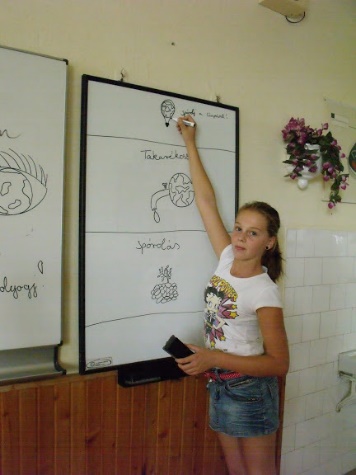 